   Passo Fundo, __ de _________ de 20__.Assinatura do discente					Assinatura do orientador     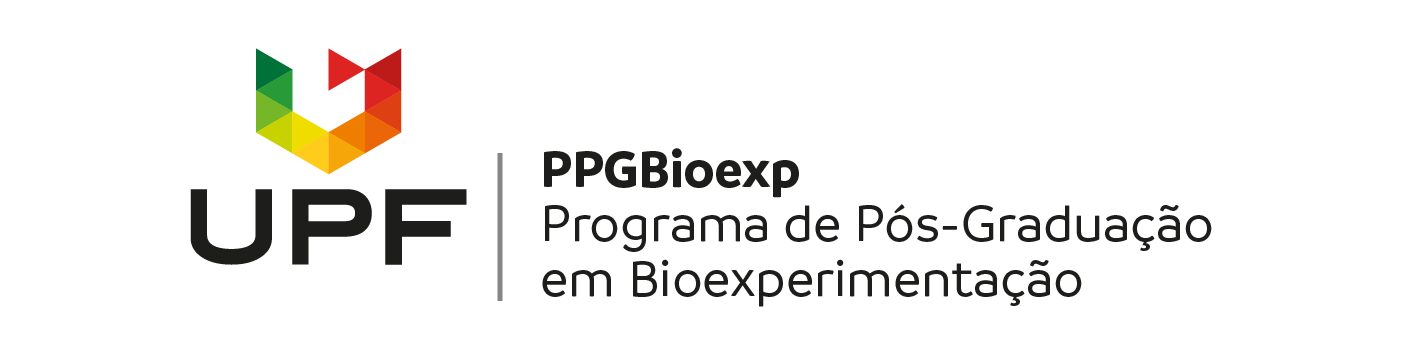 FORMULÁRIO DE AGENDAMENTO DA DEFESA DE DISSERTAÇÃO OU TESE FORMULÁRIO DE AGENDAMENTO DA DEFESA DE DISSERTAÇÃO OU TESE FORMULÁRIO DE AGENDAMENTO DA DEFESA DE DISSERTAÇÃO OU TESE FORMULÁRIO DE AGENDAMENTO DA DEFESA DE DISSERTAÇÃO OU TESE DADOS DO CANDIDATODADOS DO CANDIDATODADOS DO CANDIDATODADOS DO CANDIDATONome:                                                                                    Matrícula: Nome:                                                                                    Matrícula: Nome:                                                                                    Matrícula: Nome:                                                                                    Matrícula: DADOS DA DISSERTAÇÃO OU TESE DADOS DA DISSERTAÇÃO OU TESE DADOS DA DISSERTAÇÃO OU TESE DADOS DA DISSERTAÇÃO OU TESE Título: Data:                                                                                    Horário: Local: Link: Banca: (nome e E-mail)Orientador:Coorientador (se houver)  Examinador 1: Docente Bioexperimentação Examinador 2: Docente ou profissional com doutorado Examinador 2 (Obrigatório para doutorado): Docente ou profissional com doutoradoSuplente: Título: Data:                                                                                    Horário: Local: Link: Banca: (nome e E-mail)Orientador:Coorientador (se houver)  Examinador 1: Docente Bioexperimentação Examinador 2: Docente ou profissional com doutorado Examinador 2 (Obrigatório para doutorado): Docente ou profissional com doutoradoSuplente: Título: Data:                                                                                    Horário: Local: Link: Banca: (nome e E-mail)Orientador:Coorientador (se houver)  Examinador 1: Docente Bioexperimentação Examinador 2: Docente ou profissional com doutorado Examinador 2 (Obrigatório para doutorado): Docente ou profissional com doutoradoSuplente: Título: Data:                                                                                    Horário: Local: Link: Banca: (nome e E-mail)Orientador:Coorientador (se houver)  Examinador 1: Docente Bioexperimentação Examinador 2: Docente ou profissional com doutorado Examinador 2 (Obrigatório para doutorado): Docente ou profissional com doutoradoSuplente: 